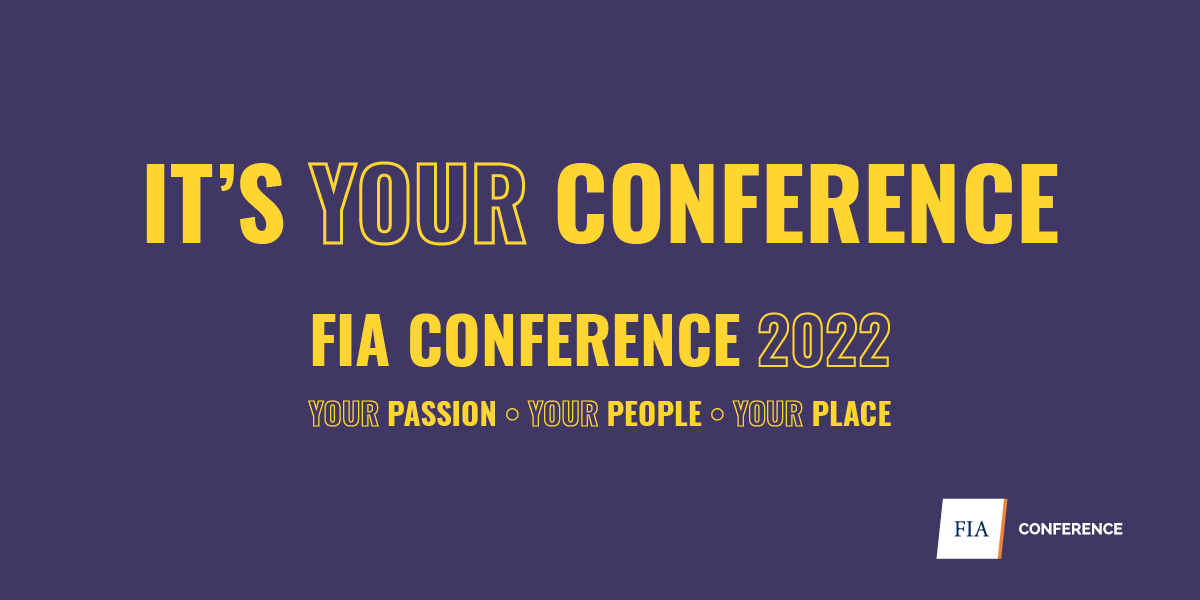 FIA Delegate Notebook Advertising Specifications If you have booked an advert, artwork will need to be sent to the FIA Secretariat no later than 14 April 2022 by email to nwalker@fia.org.au Please ensure you adhere to the following specifications, otherwise your advert may not be included. Advertisement sizes:Cover Advert (back cover and inside front/back cover)210mm (deep) x 148mm (wide)5mm bleed on all sides with trim marksFull-Page Colour Advert210mm (deep) x 148mm (wide)5mm bleed on all sides with trim marksHalf-Page Colour Advert (horizontal)105mm (deep) x 148mm (wide)5mm bleed on all sides with trim marksAll images 300dpi at size – HiRes, Press Quality PDF with all fonts embedded for the final supplied document. All artwork converted to CMYK.If you have any questions or require any further information, please do not hesitate to contact Natalie on 02 9410 5902.